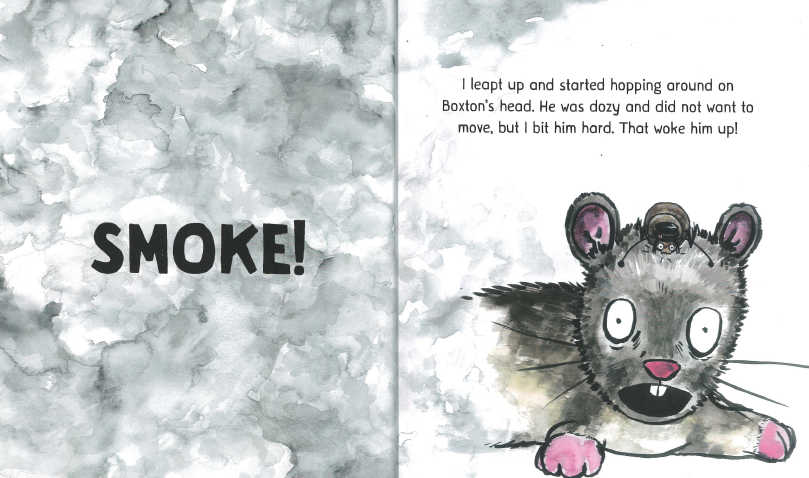 I can talk about what might happen in the story.I can write simple  sentences to share my ideas.I can use the conjunction and to join two sentences together.